ОБЪЕМ РАБОТ, ВЫПОЛНЕННЫХ ПО ВИДУ                               ДЕЯТЕЛЬНОСТИ «СТРОИТЕЛЬСТВО»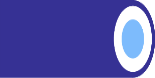 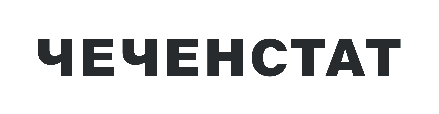 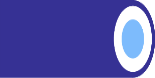 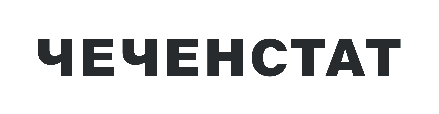 (по организациям, не относящимся к субъектам малого предпринимательства)в фактически действовавших ценах; млн. рублей                в сопоставимых ценахОперативные данные по форме П-1 (рег)2015201920202021202220231)Чеченская Республика3378,612391,910037,621493,427703,940263,3муниципальные районыАчхой-Мартановский15,3537,6476,4971,01334,31924,6Веденский11,1222,0134,5491,6421,9330,5Грозненский 235,2376,0142,2340,81988,54300,3Гудермесский266,61954,31665,04238,74223,77083,4Итум-Калинский7,6281,328,595,238,9324,1Курчалоевский31,61410,71106,95047,25049,95165,1Надтеречный323,1872,2437,7815,4761,91022,3Наурский 151,8106,0375,2945,2173,3769,8Ножай-Юртовский34,2261,7556,0208,3428,4336,7Серноводский45,4372,797,914,0210,5728,8Урус-Мартановский101,0141,9173,0703,1823,91171,9Шалинский228,31939,91055,1594,8865,22348,2Шаройский4,7373,9--4,9-Шатойский20,9167,9219,619,7231,9130,0Шелковской 155,519,3215,336,9224,31294,7городские округаг. Грозный1732,63229,52227,44855,57883,211198,9г. Аргун13,6125,01126,92116,13039,22133,9